Volunteer Exit Interview 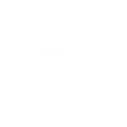 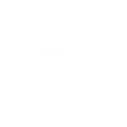 Please take time to complete this survey. The information that you provide us will be helpful in evaluating and developing our volunteer involvement. Telling us what we do and don’t do well helps us identify areas of improvement. Your responses will be kept confidential.Volunteer detailsVolunteer detailsVolunteer detailsVolunteer detailsNameStart dateEnd dateSupervisor nameSupervisor titleReason for leaving (tick all that apply)Reason for leaving (tick all that apply)Reason for leaving (tick all that apply)Reason for leaving (tick all that apply)Reason for leaving (tick all that apply)Reason for leaving (tick all that apply)Personal Time commitmentHealth reasonsWorking conditionsQuality of supervisionNo longer interestedDifficulty in roleOther (please specify)CommentsCommentsCommentsCommentsCommentsCommentsHow would you rate the following?How would you rate the following?How would you rate the following?How would you rate the following?How would you rate the following?PoorAverageGoodExcellentYour volunteering experienceThe quality of your supervisionThe overall level of support you received as a volunteer?CommentsCommentsCommentsCommentsCommentsWould you recommend volunteering with  to your friends or family? Yes NoCommentsCommentsCommentsGeneral feedback What did you like about volunteering with ?What did you not like about volunteering with ?What could we do to improve the experience of future volunteers??Do you feel you had adequate support while volunteering?Do you have any other comments you would like to make?